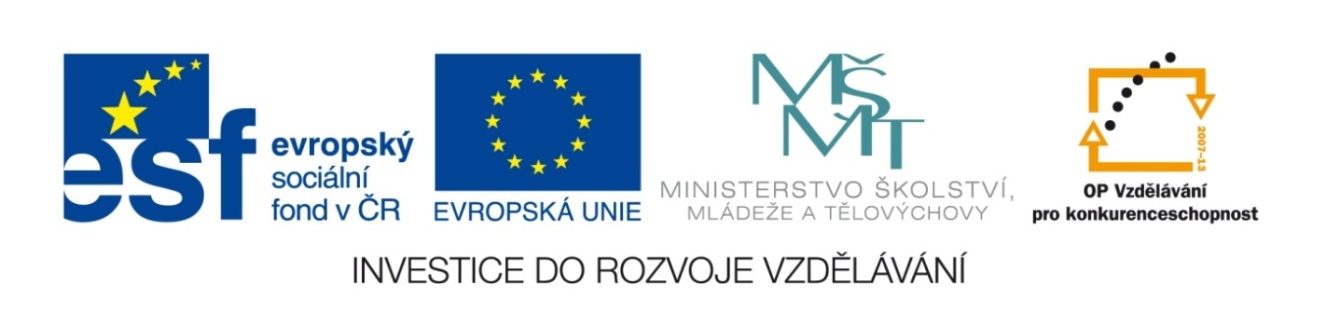 EUROLINGUA 2, UNIT 6 (part 3)EXERCISE 1 – GRAMMAR PRACTICE (INDEFINITE PRONOUNS AND ARTICLES)Fill in SOME, ANY or A/AN.1. I´m sorry but we don´t have … fish today. 2. Could I have … more coffee, please? 3. Would you like … apple? 4. I don´t want … wine today. 5. I ´m looking for … job. 6. Do you have … camera? 7. There are … cups on the table. 8. There aren´t … eggs in the fridge. 9. Is there … cheese? 10. I´ve bought … new CDs.EXERCISE 2 – GRAMMAR PRACTICE (INDEFINITE PRONOUNS AND ARTICLES)Choose the correct option.1. Do you have a / any luggage? 2. I need some information / informations. 3. Your hair / hairs  is / are getting very long. 4. Tom gave me a / some very good advice. 5. We had a lot of interesting experience / experiences on our holiday. 6. I did a lot of work / works yesterday. 7. I broke two glass / glasses at the party. 8. Is / Are money important for your life? EXERCISE 3 – TEST (INDEFINITE PRONOUNS AND ARTICLES)1. Are the following nouns COUNTABLES or UNCOUNTABLES? Write them with SOME (uncountables) or with A/AN (countables):                                                  16 pointsglasses 		fish 			ice-cream 		mushroom potato 			cup 			music 			advicearmchair 		university 		hour 			sauce sausage 		sugar 			orange 		furniture2. Fill in the sentences with IS / ARE + SOME / ANY.                                            16 points1. There … not … lemons. 2. There … … chicken. 3. There … not … apple juice. 4. There … … butter. 5. There … … beans. 6. There … not … eggs. 7. There … … crisps. 8. There … not … salt.KEY TO EXERCISE 1any some an any a a someanyanysomeKEY TO EXERCISE 2anyinformationhair, issomeexperiencesworkglassesIsKEY TO EXERCISE 3 – TESTEx.1:Uncountables: fish, sugar, ice-cream, furniture, sauce, music, adviceCountables: glasses, potato, cup, armchair, sausage, university, hour, orange, mushroomEx.2:are, anyis, someis, anyis, someare, someare, anyare, someis, anyEVALUATION:1: 32 – 292: 28 – 263: 25 – 194: 18 – 165: 15 - 0Název školyGymnázium, střední odborná škola, střední odborné učiliště a vyšší odborná škola, HořiceČíslo projektuCZ.1.07/1.5.00/34.0873Název materiáluVY_22_INOVACE_01.01.25EU2, U6 (part 3) – some/any/an-aAutorMgr. Ivana ChalupováTematická oblastPodpora učebnice Eurolingua EnglishRočníkdruhýDatum tvorby15.2.2013AnotaceTřetí sada cvičení k EU2, U6. Mluvnická cvičení a test.Metodický pokynNeurčitá zájmena a členy – procvičení a test.